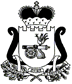 АДМИНИСТРАЦИЯ КОРОБЕЦКОГО СЕЛЬСКОГО ПОСЕЛЕНИЯ ЕЛЬНИНСКОГО РАЙОНА СМОЛЕНСКОЙ ОБЛАСТИПОСТАНОВЛЕНИЕот 02.05.2024 №18с.КоробецО признании утратившими силу муниципального правового актаВ соответствии с Федеральным законом от 06 октября 2003 года № 131-ФЗ «Об общих принципах организации местного самоуправления в Российской Федерации»,Администрация Коробецкого сельского поселения Ельнинского района Смоленской областип о с т а н о в л я е т:1. Признать утратившими силу:Постановление Администрации Коробецкого сельского поселения Ельнинского  района Смоленской области от 11.08.2023№28 «Об утверждении Положения о выдаче разрешения на выполнение авиационных работ, парашютных прыжков, демонстрационных полетов воздушных судов, полетов беспилотных воздушных судов, подъемов привязных аэростатов над населенными пунктами, входящим в состав территории Коробецкого сельского поселения Ельнинского района Смоленской области, а также посадку (взлет) на расположенные в границах населенных пунктов, входящих в состав территории Коробецкого сельского поселения Ельнинского района Смоленской области, площадки, сведения о которых не опубликованы в документах аэронавигационной информации» Настоящее постановление вступает в силу со дня его подписания и применяется к правоотношениям, возникшим с 11 августа 2023 года. Настоящее постановление обнародовать в соответствии с Уставом Коробецкого сельского поселения Ельнинского района Смоленской области и разместить на официальном сайте Администрации Коробецкого сельского поселения Ельнинского района Смоленской области в информационно-телекоммуникационной сети «Интернет».Глава муниципального образованияКоробецкого сельского поселения Ельнинского района Смоленской области                       И.В.Буряков						                  